LESSON EXERCISE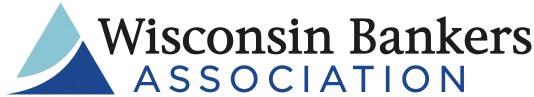 This exercise will give you the opportunity to practice identifying specific situations that expose high risk situations. To complete, read each scenario below and decide if it is a high or low risk transaction or situation. Place a check mark in the appropriate box for each scenario. Answer these questions from your own perspective as a teller. When you are finished check your answers with the answer key; you will be using this exercise in the Skill Check.High RiskLow RiskScenarioAn unfamiliar non-customer comes to your teller window to cash a $500.00 check from his grandmother. The signatures on the check to the signature card do not match up. The non-customer tells you he is in a rush and questions your ability to do your job.It is a busy Friday afternoon, you notice an unfamiliar person enter the bank. They are observing the bank lobby very closely and leave without conducting any business.Your regular Fed Ex delivery driver brings in a package from Office Depot.A non-customer would like to cash their payroll check drawn on one of your business customer’s account. You compare the check style and signature, they match. You take a different route home from work every day, but you notice the same red car following each night.Your customer would like a cashier’s check for $10,000.00 made out to a local car dealership.An unexpected repair man shows up at your house to do a “check up” on your furnace.You are asked to share your half of the night drop combination with an employee who has the other half of the combination.High RiskLow RiskScenarioAn individual walks into your branch and places an unaddressed package in an unattended teller window.A customer calls to verify if a check has cleared their account. They are able to answer all the security questions.As you put in your combination to the vault, you notice your coworker fixating on your every move.Your elderly customer would like to withdraw a large amount of cash, a transaction that is out of the ordinary for them. They tell you they received a letter in the mail stating they won the lottery, but they need to send in $3,000.00 for fees before they can get their prize money.Someone enters the lobby wearing a ski mask in August.One of your regular customers comes in to withdraw $7,000.00 from their account. They do this type of transaction on a regular basis.You receive a phone call from one of your regular customers, but you don’t recognize the voice on the phone.